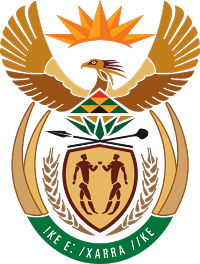 MINISTRY FOR COOPERATIVE GOVERNANCE AND TRADITIONAL AFFAIRSREPUBLIC OF SOUTH AFRICANATIONAL ASSEMBLYQUESTION FOR WRITTEN REPLYQUESTION NUMBER 966/2019966.	Ms S J Graham (DA) to ask the Minister of Cooperative Governance and Traditional Affairs:What actions have been taken by her department to (a) ensure that the borrow pits in (i) Lebotlwane Village and (ii) surrounding areas in the Moretele Local Municipality are covered and/or secured, (b) assist the families of the two boys who died in the borrow pit in Lebotlwane Village with burial costs and (c) provide counselling for the fisherman and his son for the trauma experienced around the recovery of the two boys’ bodies?									NW2120E		REPLY:The information requested by the Honourable Member is not readily available in the Department. The information will be submitted to the Honourable Member as soon as it is availableThank you